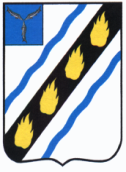 МУНИЦИПАЛЬНОЕ СОБРАНИЕСОВЕТСКОГО МУНИЦИПАЛЬНОГО РАЙОНАСАРАТОВСКОЙ ОБЛАСТИРЕШЕНИЕот                  2021 №р.п. СтепноеОб установлении единого нормативаотчислений в бюджеты сельскихпоселений Советского муниципального района от налога на доходы физических лици единого сельскохозяйственного налогаРуководствуясь статьей  63 Бюджетного  кодекса Российской Федерации, Уставом  Советского муниципального района, Муниципальное Собрание  Советского муниципального района РЕШИЛО: 1. Установить единые  для всех сельских поселений Советского муниципального района  нормативы отчислений в бюджеты сельских поселений Советского муниципального района  от:- налога на доходы физических лиц в размере 3 процентов;- единого сельскохозяйственного налога в размере 10 процентов. 2. Признать утратившим силу решение Муниципального Собрания Советского муниципального района от 28.10.2020 № 277 «Об установлении единого  норматива отчислений в бюджеты сельских поселений Советского муниципального района от налога на доходы физических лиц и единого сельскохозяйственного налога».3. Настоящее решение вступает в силу с 1 января 2022 года.  4. Настоящее решение подлежит официальному опубликованию.Глава Советскогомуниципального района                                                                 С.В.ПименовПредседатель                                Муниципального Собрания	  С.В.ЧубарыхСогласованиепроекта  решения  Муниципального  Собрания,  внесенногок  рассмотрению комиссией  Собранияисполнитель:О.И. Овтина   Проект решения Муниципального Собрания «Об установлении единого норматива отчислений в бюджеты сельских поселений Советского муниципального района от о налога на доходы физических лиц и единого сельскохозяйственного налога» внесен  администрацией  муниципального  района    «___» ________2020 г. РАССМОТРЕНО  на  заседании бюджетно-финансовой  комиссии  Муниципального  Собрания  « ___ » _________ 2020 года.Протокол  №  _______  от _____________2020 годаПредседатель  комиссии  ___________________  СОГЛАСОВАНО:   Проект решения Муниципального Собрания «Об установлении единого норматива отчислений в бюджеты сельских поселений Советского муниципального района от о налога на доходы физических лиц и единого сельскохозяйственного налога» внесен  администрацией  муниципального  района    «___» ________2020 г. РАССМОТРЕНО  на  заседании бюджетно-финансовой  комиссии  Муниципального  Собрания  « ___ » _________ 2020 года.Протокол  №  _______  от _____________2020 годаПредседатель  комиссии  ___________________  СОГЛАСОВАНО:   Проект решения Муниципального Собрания «Об установлении единого норматива отчислений в бюджеты сельских поселений Советского муниципального района от о налога на доходы физических лиц и единого сельскохозяйственного налога» внесен  администрацией  муниципального  района    «___» ________2020 г. РАССМОТРЕНО  на  заседании бюджетно-финансовой  комиссии  Муниципального  Собрания  « ___ » _________ 2020 года.Протокол  №  _______  от _____________2020 годаПредседатель  комиссии  ___________________  СОГЛАСОВАНО:   Проект решения Муниципального Собрания «Об установлении единого норматива отчислений в бюджеты сельских поселений Советского муниципального района от о налога на доходы физических лиц и единого сельскохозяйственного налога» внесен  администрацией  муниципального  района    «___» ________2020 г. РАССМОТРЕНО  на  заседании бюджетно-финансовой  комиссии  Муниципального  Собрания  « ___ » _________ 2020 года.Протокол  №  _______  от _____________2020 годаПредседатель  комиссии  ___________________  СОГЛАСОВАНО:   Проект решения Муниципального Собрания «Об установлении единого норматива отчислений в бюджеты сельских поселений Советского муниципального района от о налога на доходы физических лиц и единого сельскохозяйственного налога» внесен  администрацией  муниципального  района    «___» ________2020 г. РАССМОТРЕНО  на  заседании бюджетно-финансовой  комиссии  Муниципального  Собрания  « ___ » _________ 2020 года.Протокол  №  _______  от _____________2020 годаПредседатель  комиссии  ___________________  СОГЛАСОВАНО:ДатаЗамечанияДолжностьПодписьРасшифровка  подписиглава муниципального района   С.В.Пименов И.о.заместителя главы мун. района по экономическим вопросамС.И.Богомоловаруководитель аппарата И.Е.Григорьева начальник правового  отделаП.Ю.Губконачальник финансового управленияО.И.ОвтинаПринято  к  подготовке  на  заседание  Муниципального  Собрания«______»  ______________  2020  годаСекретарьМуниципального  Собрания             _________________  Н.Н. ВаравкинПринято  к  подготовке  на  заседание  Муниципального  Собрания«______»  ______________  2020  годаСекретарьМуниципального  Собрания             _________________  Н.Н. ВаравкинПринято  к  подготовке  на  заседание  Муниципального  Собрания«______»  ______________  2020  годаСекретарьМуниципального  Собрания             _________________  Н.Н. ВаравкинПринято  к  подготовке  на  заседание  Муниципального  Собрания«______»  ______________  2020  годаСекретарьМуниципального  Собрания             _________________  Н.Н. ВаравкинПринято  к  подготовке  на  заседание  Муниципального  Собрания«______»  ______________  2020  годаСекретарьМуниципального  Собрания             _________________  Н.Н. ВаравкинРЕЕСТР  рассылки:Прокуратура, администрация  муниципального  района,  финансовое управление, сельские поселения.РЕЕСТР  рассылки:Прокуратура, администрация  муниципального  района,  финансовое управление, сельские поселения.РЕЕСТР  рассылки:Прокуратура, администрация  муниципального  района,  финансовое управление, сельские поселения.РЕЕСТР  рассылки:Прокуратура, администрация  муниципального  района,  финансовое управление, сельские поселения.РЕЕСТР  рассылки:Прокуратура, администрация  муниципального  района,  финансовое управление, сельские поселения.